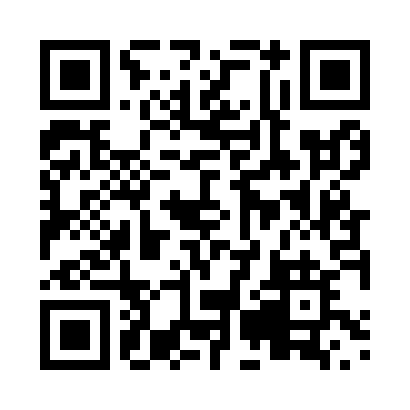 Prayer times for Piusville, Prince Edward Island, CanadaMon 1 Jul 2024 - Wed 31 Jul 2024High Latitude Method: Angle Based RulePrayer Calculation Method: Islamic Society of North AmericaAsar Calculation Method: HanafiPrayer times provided by https://www.salahtimes.comDateDayFajrSunriseDhuhrAsrMaghribIsha1Mon3:245:271:216:469:1411:182Tue3:245:281:216:469:1411:173Wed3:255:281:216:469:1411:174Thu3:255:291:216:469:1311:175Fri3:265:301:226:469:1311:166Sat3:275:301:226:469:1311:157Sun3:295:311:226:469:1211:148Mon3:305:321:226:469:1211:139Tue3:325:331:226:459:1111:1210Wed3:335:341:226:459:1011:1111Thu3:355:351:226:459:1011:0912Fri3:365:361:236:459:0911:0813Sat3:385:361:236:449:0811:0714Sun3:395:371:236:449:0811:0515Mon3:415:381:236:439:0711:0416Tue3:435:391:236:439:0611:0217Wed3:445:401:236:439:0511:0118Thu3:465:411:236:429:0410:5919Fri3:485:421:236:429:0310:5720Sat3:505:441:236:419:0210:5621Sun3:525:451:236:419:0110:5422Mon3:535:461:236:409:0010:5223Tue3:555:471:236:398:5910:5024Wed3:575:481:236:398:5810:4925Thu3:595:491:236:388:5710:4726Fri4:015:501:236:378:5610:4527Sat4:035:521:236:378:5510:4328Sun4:055:531:236:368:5310:4129Mon4:075:541:236:358:5210:3930Tue4:085:551:236:348:5110:3731Wed4:105:561:236:348:4910:35